Для обеих задач найти все реакции и моменты.Задача №1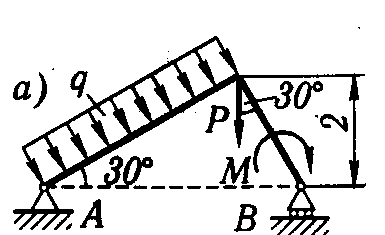 Задача №2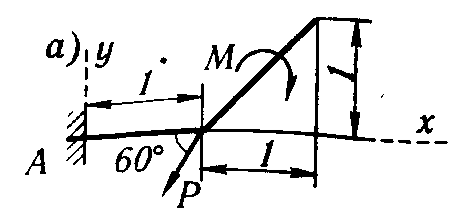 P, кНM, кН*мq, кН/м1661P, кНM, кН*м106